YEAR 10 DRAMABLOOD BROTHERSDistant Learning Booklet 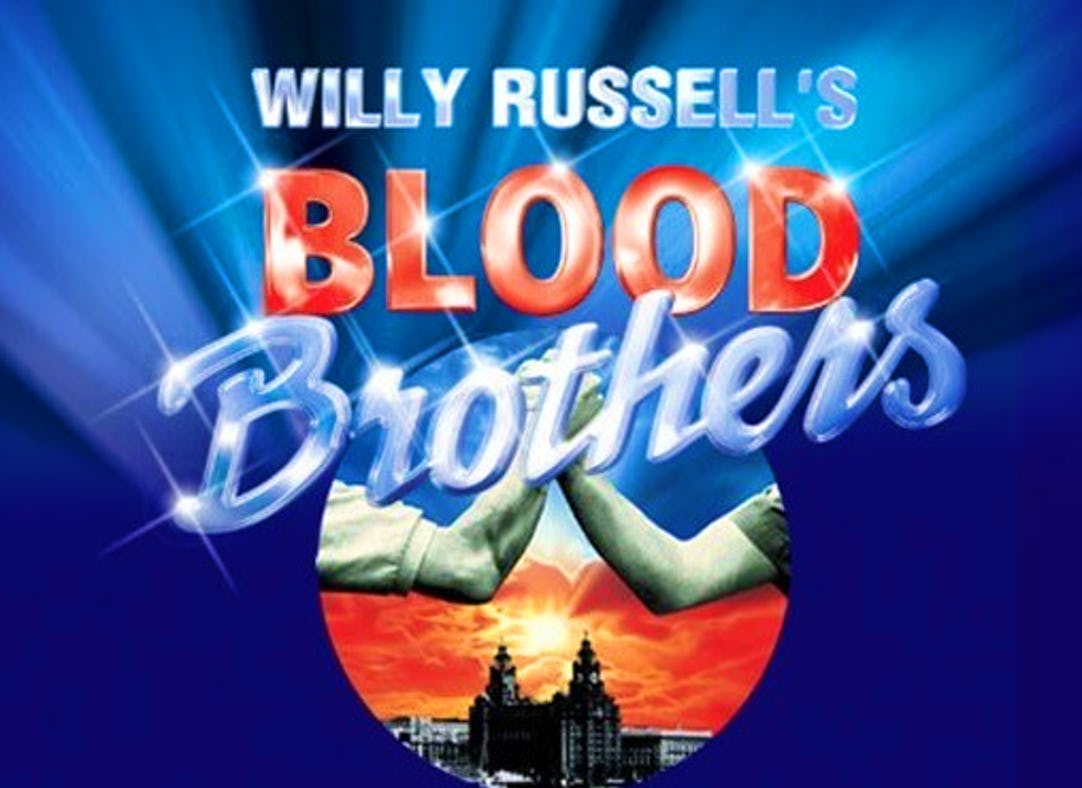 Name:Teacher:Activity Log Use this log to track what work you have completed. Self-assess your understanding of each task- this will help you and your teacher see your progress.NOTE: MORE DATES COULD FOLLOW! What was Liverpool like between 1960-1980?Key informationWilly Russell:Willy Russell was born in Whiston, near Liverpool in 1947 and grew up in a working class family. His father had been a miner and factory worker.Russell was mainly surrounded by women in his early life. Most of the men he knew worked shifts and he believed whist the males were out at work, he absorbed the women’s view of the world by listening to them talking.Russell left school at 15 and became a hairdresser. He then began writing folk songs which were performed in local clubs. He also contributed songs and sketches to local radio programmes.At 20 years old, he returned to college and became a teacher in the Toxteth area of Liverpool. During this time he began writing drama and completed his first play ‘Keep your eyes down’ in 1971.Blood Brothers opened in Liverpool in 1983 at the Liverpool Playhouse and it moved to the West End of London shortly afterwards. It is one of the longest running and most successful West End musicals ever. It has been to Broadway and toured the world.Time Period (Est 1960’s-1980’s):Russell has not specified the time period but in Act One the opening references are made to Marilyn Monroe which has led many directors to assume the opening starts in the late 1950’s, early 1960’s. References to the move from inner city council slums to new houses (Skelmersdale Lane) notably happened in the 1960s also.The timeline then takes us through times of economic downturn, job cuts and depression which we can assume links to the late 1970s and 1980’s (Margaret Thatcher’s Era) we can see this in Act Two when Mickey loses his job.Setting:The play set in Liverpool. At the time the city was predominately working class which meant many families were struggling with unemployment and poverty.Liverpool:At the turn of the twentieth century (1900) Liverpool was one of the world’s richest cities.Trade with the British Empire flowed through its port and brought with it great economic growth.However, as the Empire declined so did the fortunes of the city and by the second half of the century (the setting of Blood Brothers), Liverpool was deep in economic recession.  The once bustling docks had fallen derelict and unemployment swept through the city plunging thousands of households into poverty. Crime increased, housing conditions worsened and drug use became widespread.Musicals have been used to present social themes and messages to audiences. Russell focuses on highlighting the issues of social class, poverty and unemployment in his musical.Poverty:At the beginning of the play we learn that the Johnstone family are very poor.  In the opening scenes Mrs Johnstone reveals that she is an unemployed single mother and we see her struggling to pay her bills (I start a job next week.  I’ll have money comin’ in an’ I’ll be able to pay y’) and provide for her family (‘Ey Mother, I’m starvin’ an’ there’s nothin’ in’).  Her children are on ‘free dinners’ and lack discipline.At the beginning of the play Mrs Johnstone does find a cleaning job but her wage is low and barely enough to live on.  For the majority of the first act the Johnstones live in what would be a cramped ‘back to back’ terraced house in Liverpool’s inner city slums.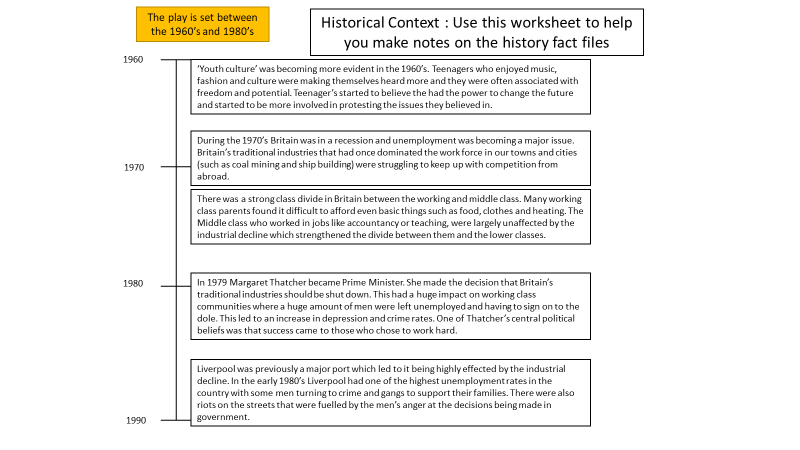 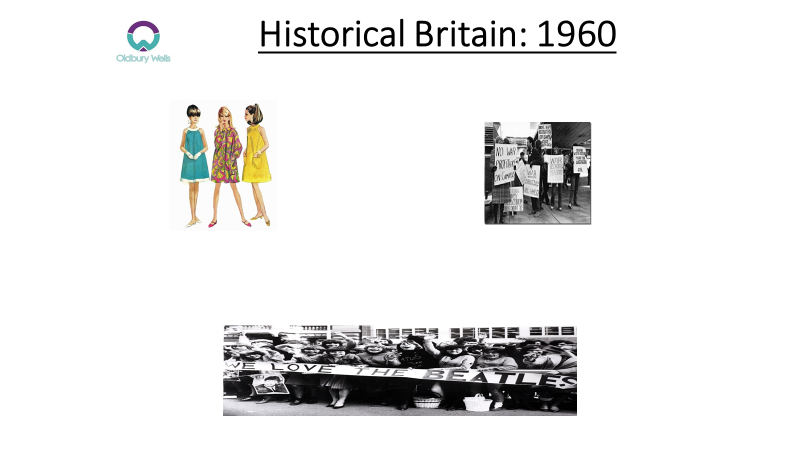 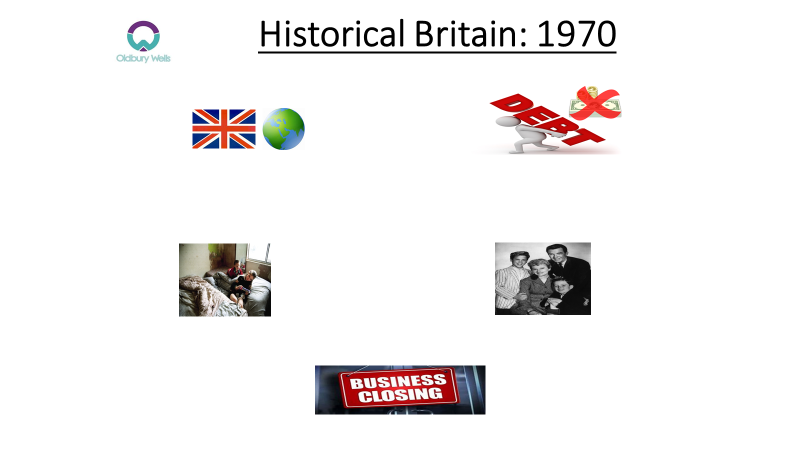 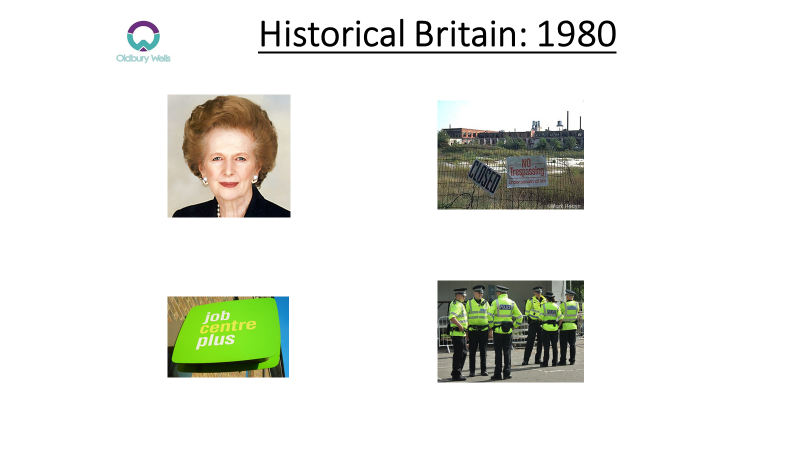 What happens in Blood Brothers? 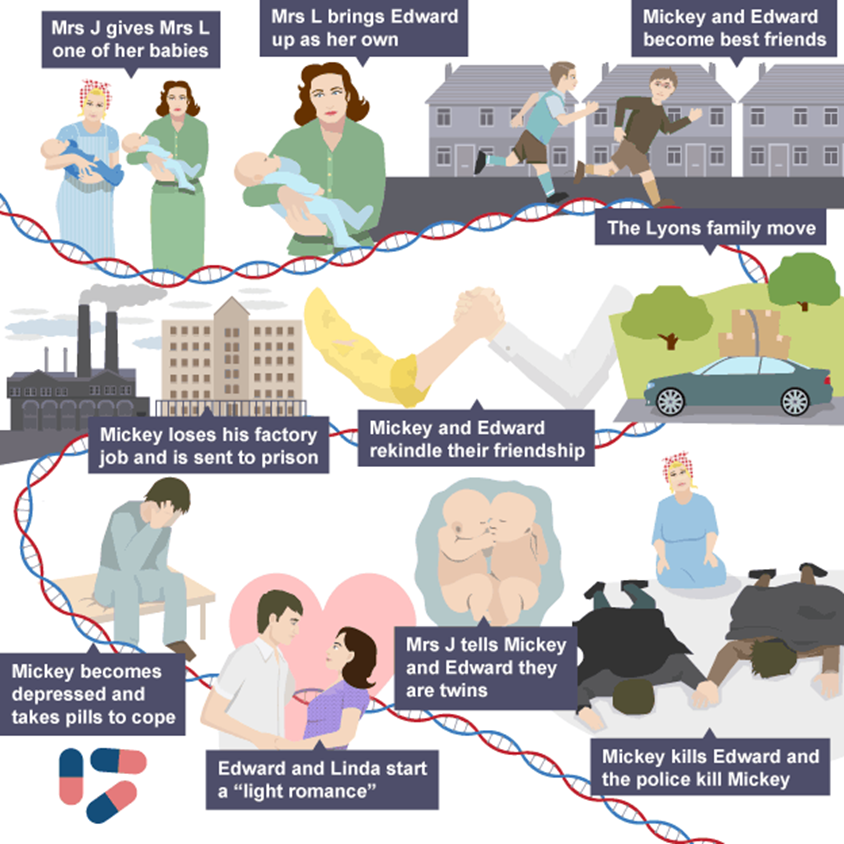 Act 1:Mrs Johnstone, a struggling single mother of seven, finds out that she is pregnant with twins. Her employer, Mrs Lyons persuades Mrs Johnstone to give her one of the babies.Mrs Lyons takes Edward and brings him up as her own, convincing her husband this is true. Mrs Johnstone goes back to work but fusses over Edward, leading to Mrs Lyons firing her.Aged seven, Mickey and Edward meet and become best friends, along with Mickey’s neighbour Linda. The three get into trouble with the police when they begin to throw stones at windows.Scared of Edward becoming close to his biological family, Mrs Lyons convinces her husband to move the family to the countryside. Soon afterwards, the Johnstone family (and Linda’s family) are rehoused by the council.Act 2:As teenagers, Mickey and Edward meet again and they rekindle their friendship. Linda and the boys remain close throughout their teenage years before Edward goes to university.After marrying a pregnant Linda, Mickey loses his factory job. Unemployed, Mickey is involved in a crime with one of his brothers, Sammy, and both are sent to prison.Mickey becomes depressed and takes pills to help him cope, which he continues to take after being released.After Mickey comes out of prison and starts a new job, Edward and Linda start a light romance. Mickey finds out and is furious so he finds Sammy’s gun and goes to find Edward at his workplace, the town hall.Mrs Johnstone follows Mickey and tells him in front of Edward that they are twins. The police also arrive.Mickey waves the gun around and it accidentally goes off, killing Edward. The police shoot Mickey. The twins both lie dead.Transfer information from this page to help you complete your story boardStory Board: Act 1Story Board: Act 1Story Board: Act 2Story Board: Act 2Story Board: Act 2Who are the main characters and how would I describe them?The Johnstone Family MRS JOHNSTONE 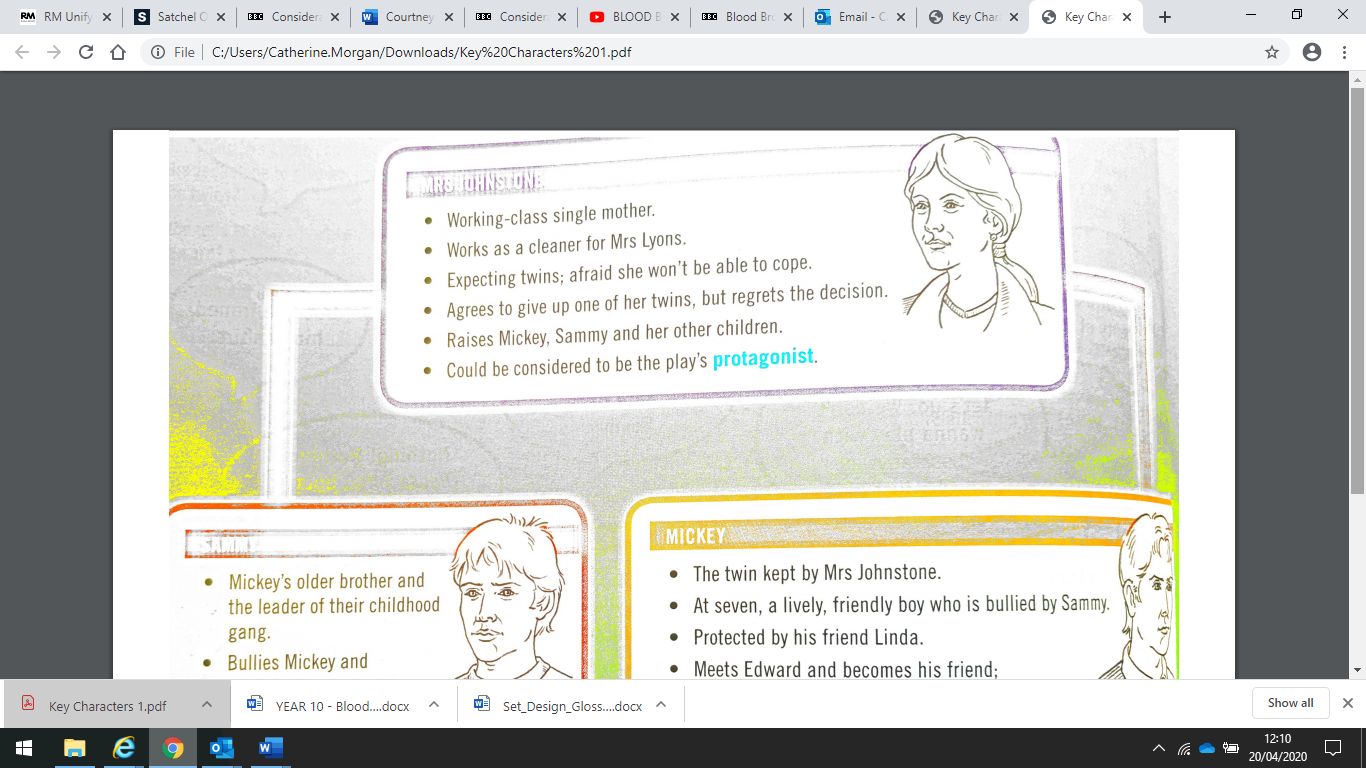 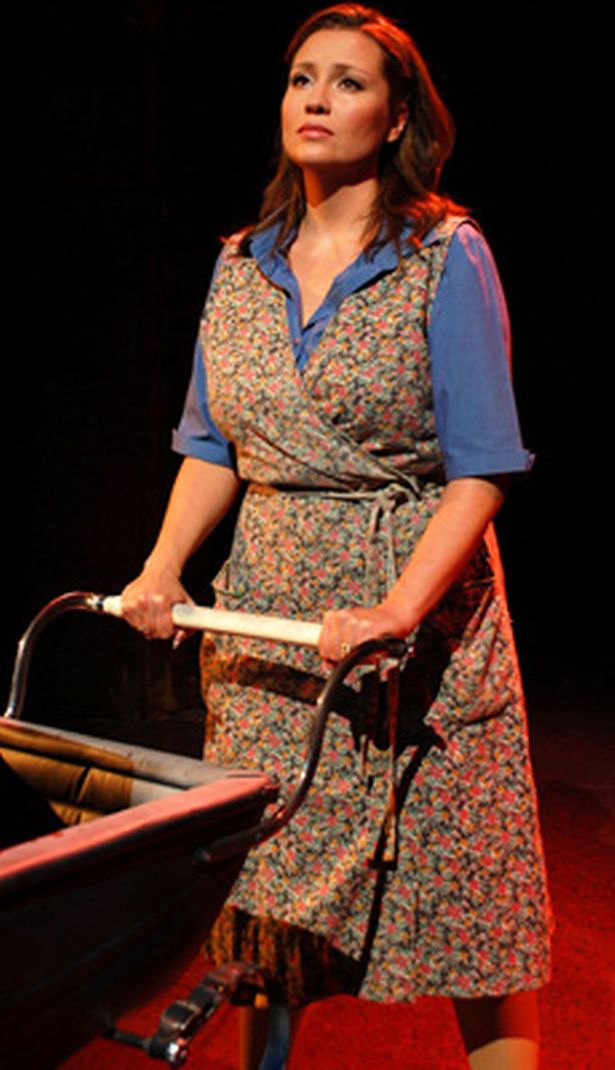 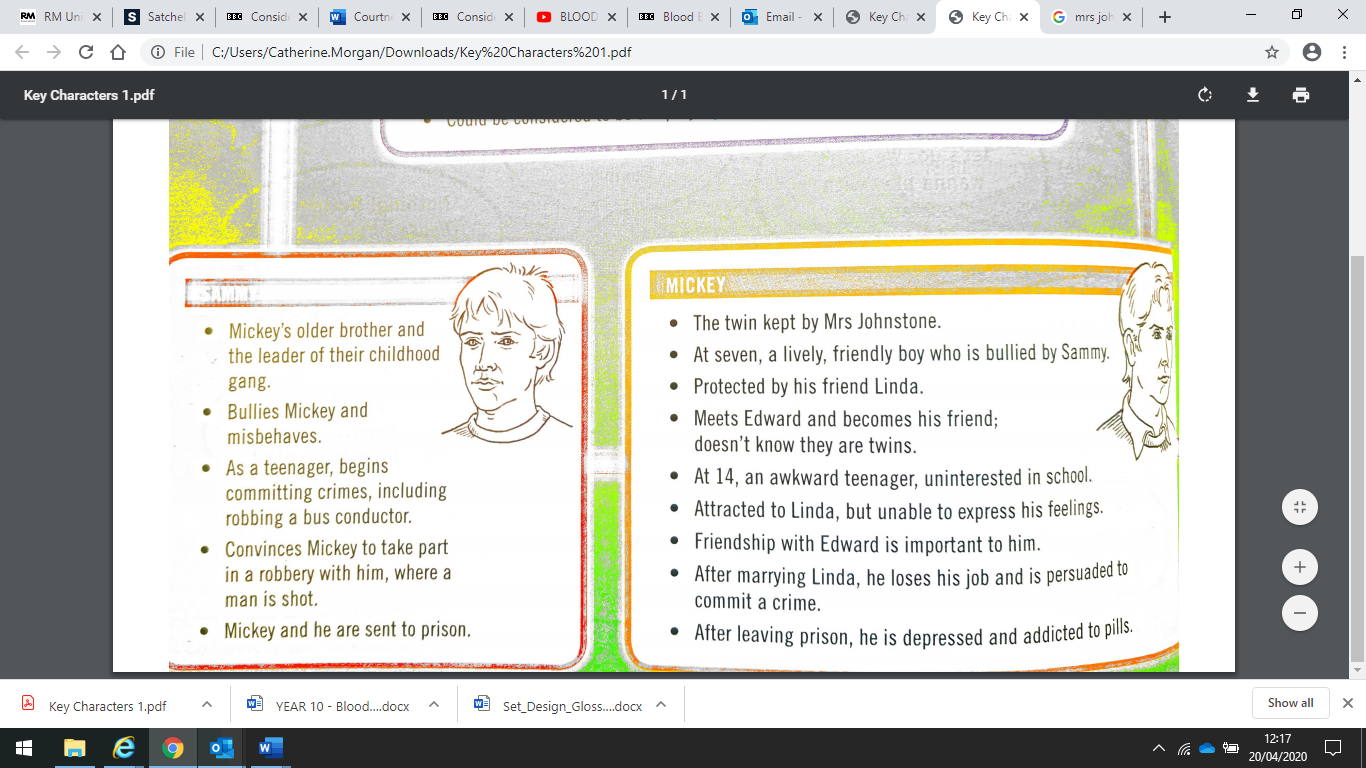 Sammy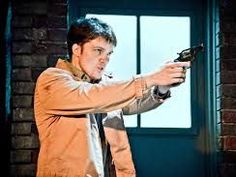 Mickey 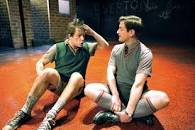 The Lyons Family MRS LYONS 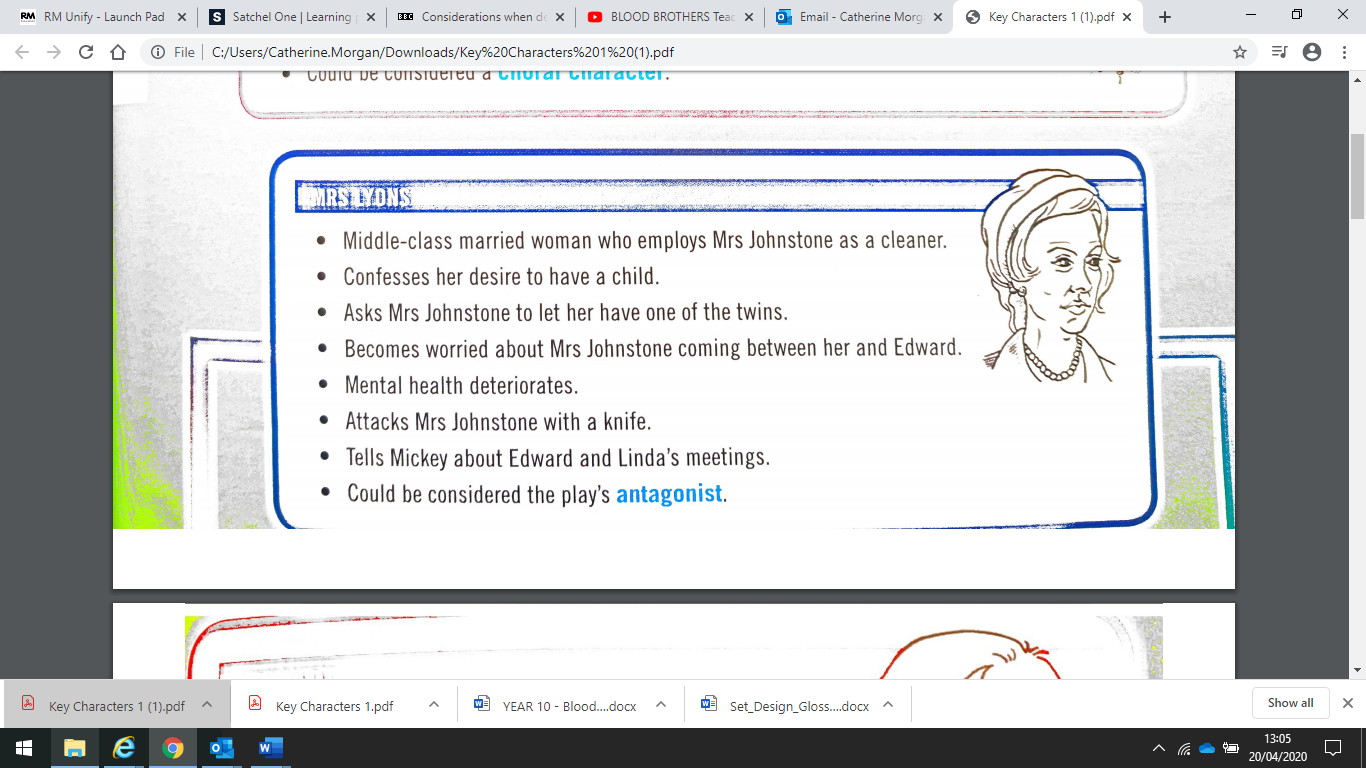 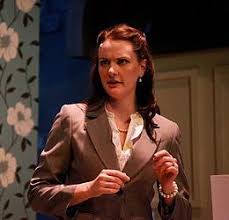 MR LYONS 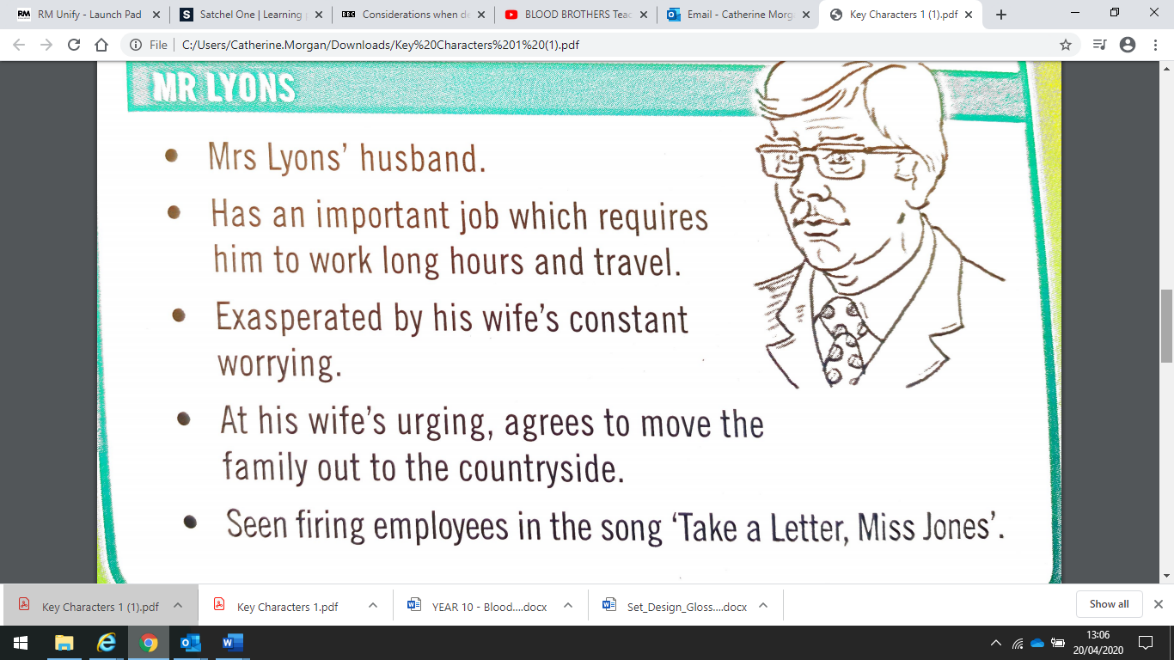 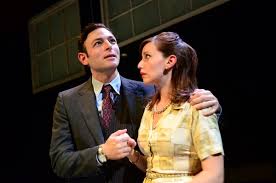 EDDIE 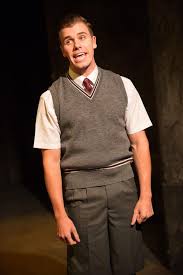 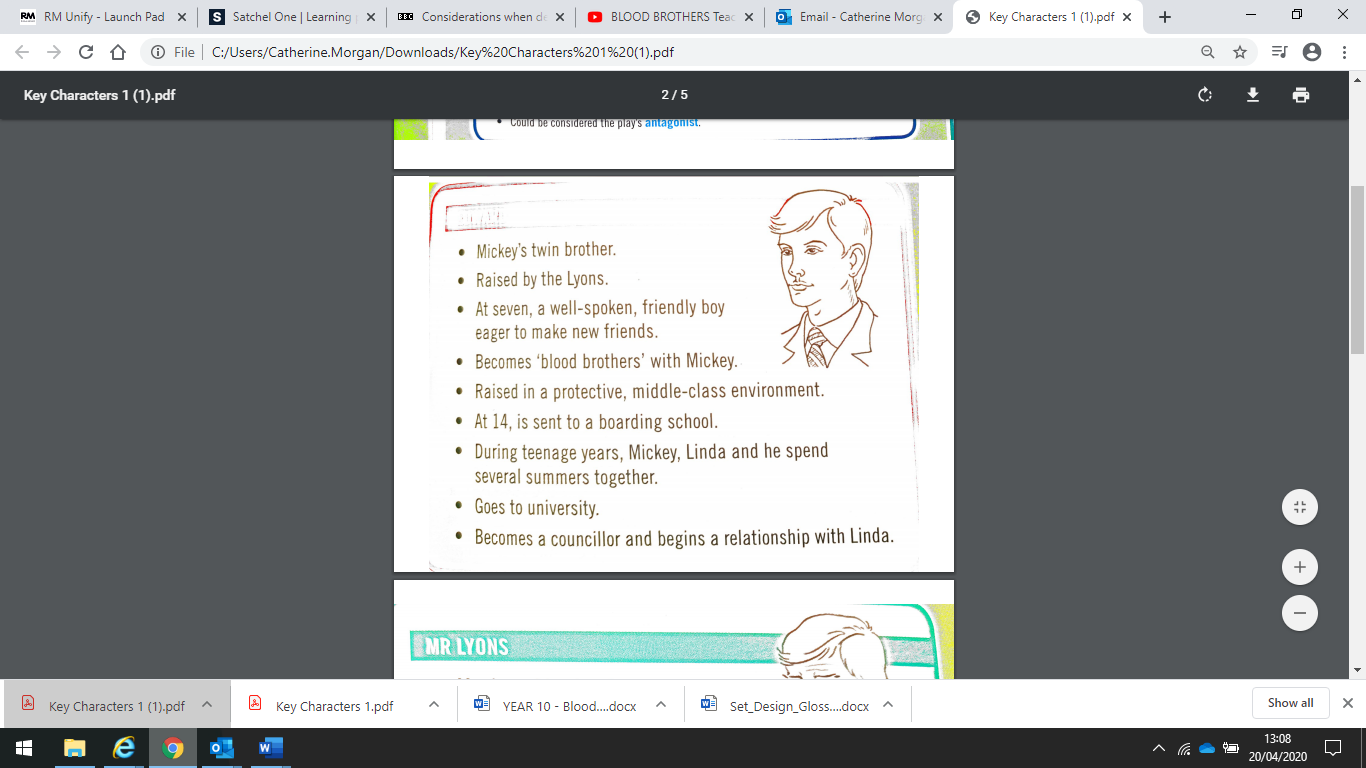 Other CharactersLINDA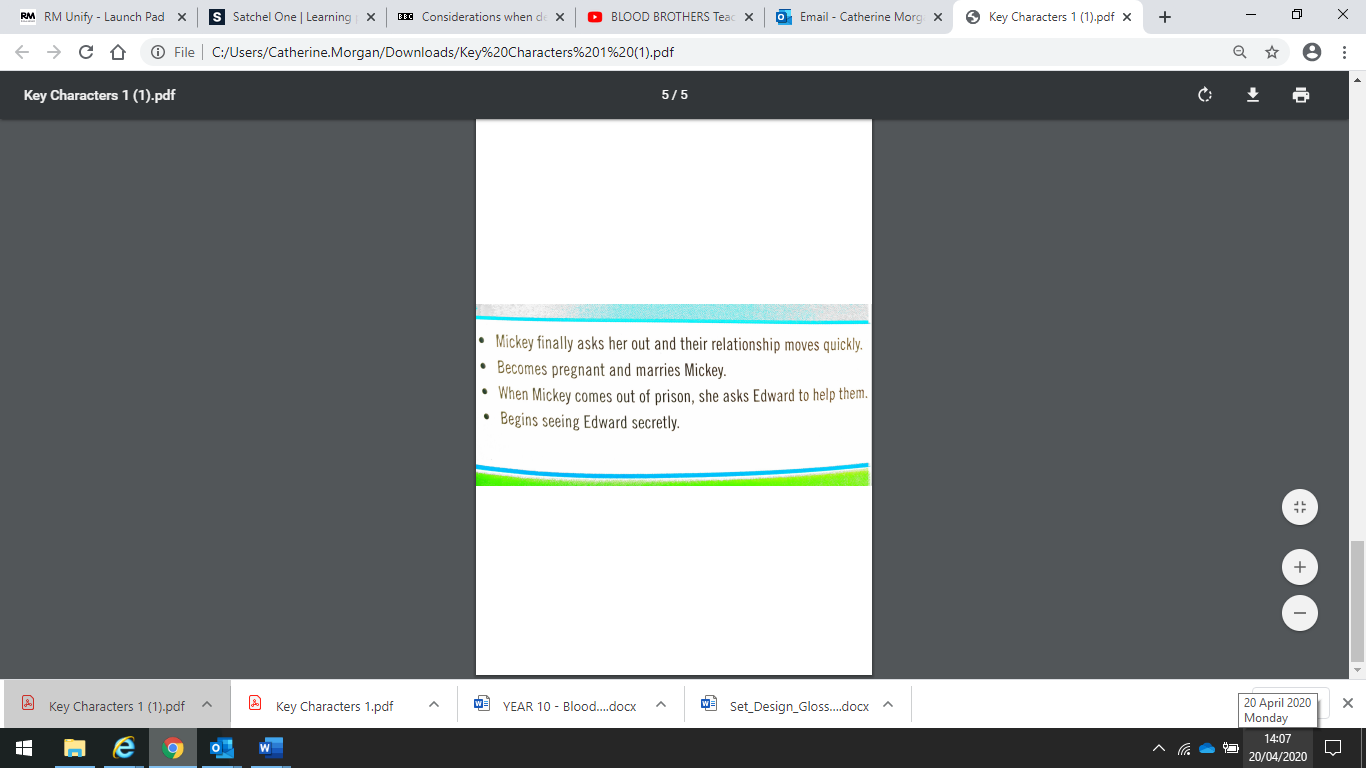 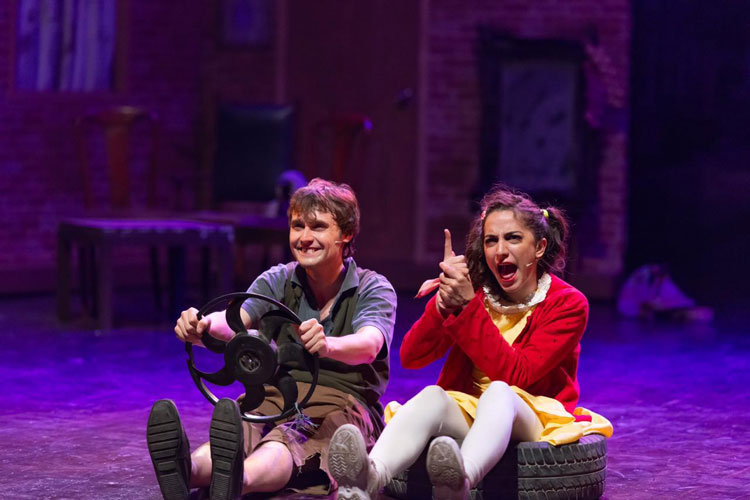 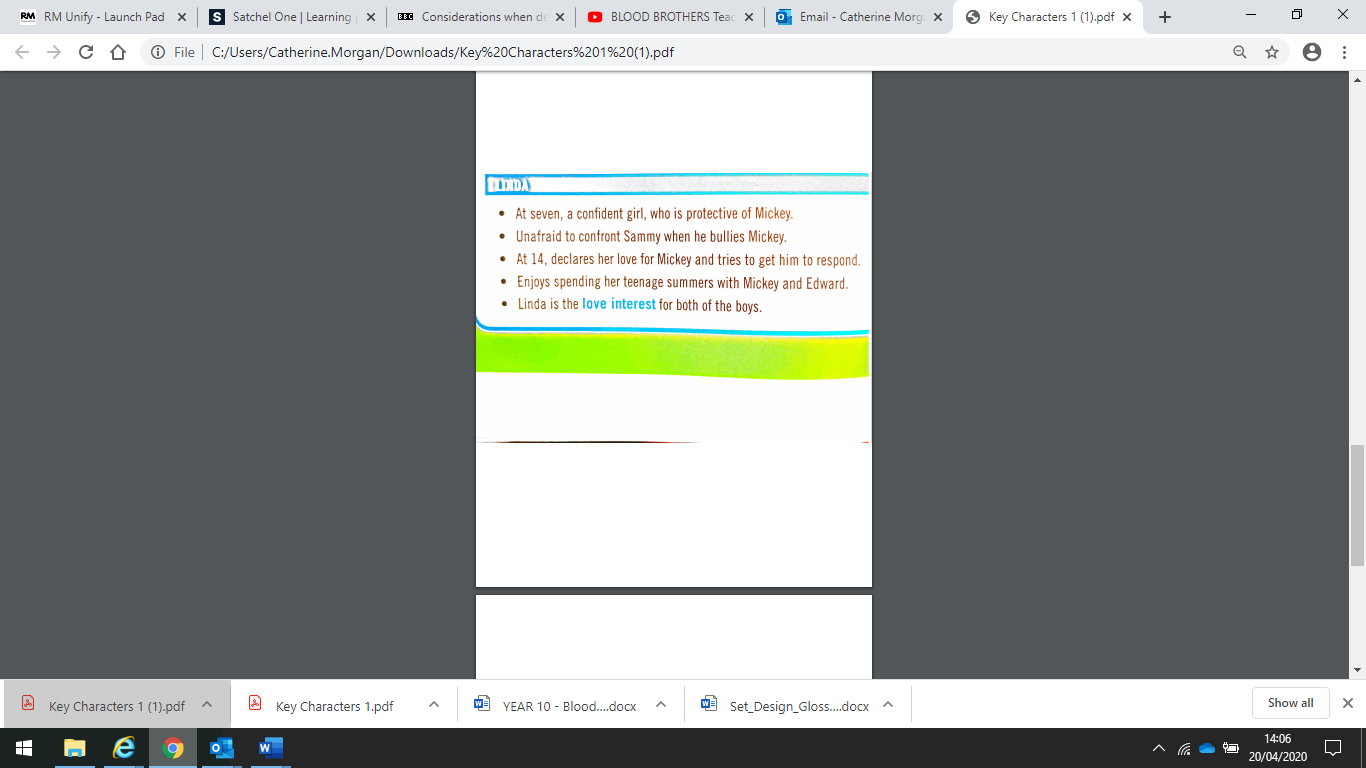 NARRATOR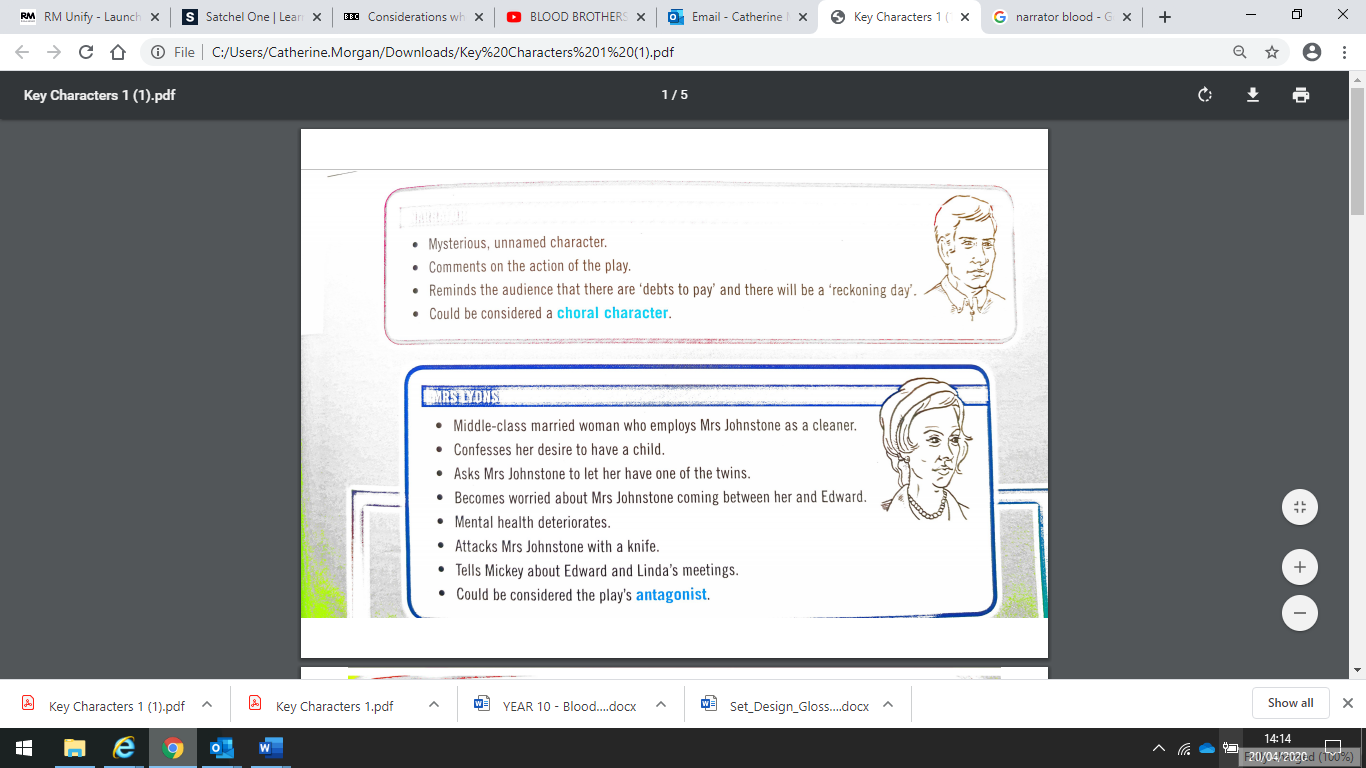 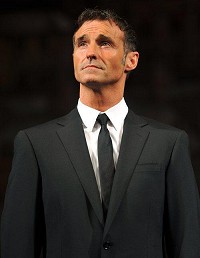 Look at these descriptive words and decide which character they best describe. Mrs J, Sammy, Mickey, Mrs L, Mr L, Linda or Narrator- some words may link to more than one character. Character Profiles: Mrs Johnstone Facts about this character:Name:Age:Occupation:Family:Relationships:Lifestyle:My Interpretation of Mrs Johnston is that she is a ____________________ working class woman who is always scrambling to get by. Mrs Johnstone is __________ hearted and has a strong sense of ______________ values. She is a _______ mother who loves her children dearly and will do anything to protect them. As the play goes forward, Mrs Johnstone becomes tortured by __________ and regret by giving up one of her twins. Despite this, she remains kind and loving through her grief. She is the moral centre of the play and could be described as the ______________.Protagonist, guilt, family, loving, hardworking, family, singleCharacter Profiles: Mrs LyonsFacts about this character:Name:Age:Occupation:Family:Relationships:Lifestyle:My Interpretation of Mrs Lyons is that she is a  ____, upper-class, ________ woman, the opposite of Mrs. Johnstone. Like Mrs. Johnstone, Mrs. Lyons ________ Mrs Johnstone into giving away one of her children. For Mrs Lyons, this guilt turns into _______ and paranoia. She makes up a superstition to keep Mrs. Johnstone away from Edward and tells him that the _________ will get him. As the play continues, she is so convinced that she will lose her son that she tries to kill _________. Eventually, Mrs. Lyons’ hatred and madness become so pronounced that she reveals Linda and Edward’s ______ to Mickey, thus contributing to the murder of her adopted son.Wealthy, snobbish, manipulates, suspicion, bogey man, Mrs Johnstone, affairCharacter Profiles: Sammy Facts about this character:Name:Age:Occupation:Family:Relationships:Lifestyle:My Interpretation of Sammy is that he is the ‘bad apple’ of the ______family, Sammy begins the play as an object of envy for his younger brother, ______. Dropped on his head by a young Donna Marie when he was a baby, Sammy quickly becomes a juvenile nuisance, even trying to rob a bus as a teenager, producing a _________ to the driver. Eventually, the adult Sammy turns to a life of________ and persuades the ______________Mickey to help him. This attempted robbery, however, ends with a_______, and Sammy presumably winds up in jail, as does Mickey.Johnstone, Mickey, crime, knife, murder, unemployed Character Profiles: Linda Facts about this character:Name:Age:Occupation:Family:Relationships:Lifestyle:My interpretation of Linda is that her personality changes as we develop throughout the play. To begin with, Linda is a  tomboyish young girl, but quickly morphs into an object of ____________ for both twin brothers. At the beginning of her adolescence, she only has eyes for ___________, even telling him she loves him long before their first kiss. After years of poverty (and Mickey’s imprisonment), however, she turns to Edward for ___________and support, and the two begin an affair (_______ romance).  Despite this unfaithful act, Linda is a sympathetic character, one who loves both twins, and is driven to betray her husband by desperate and dismal circumstances.Comfort, light, Mickey, desireHow do the costumes reflect the play’s context?REMEMBER: 4 mark question (Blood Brothers question 1) will ALWAYS be a design question (costume, set, lighting or sound) Colour Colour is a very important aspect of a costume. It can convey a symbolic idea or reveal something about the character wearing the costume.What ideas do these colours convey about a character? Write at least 3 ideas for each colour RED: Danger, Passion, Anger, ORANGE: WHITE:BLACK:GREEN:BLUE:ConditionThe condition of the costume can convey information about a character's circumstances. What do these costume conditions suggest about the character? Try not to repeat your character ideasCutRefers to the shape of the fabric Link the item of costume to its potential cut.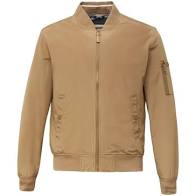 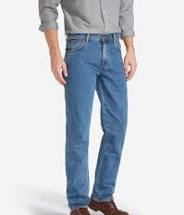 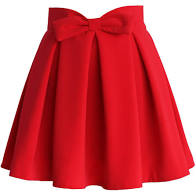 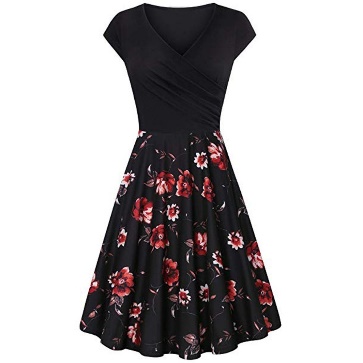 FabricThe most appropriate fabrics to suit the character, setting and style of the production should be considered.Which of these fabrics are cheap and which are expensive? 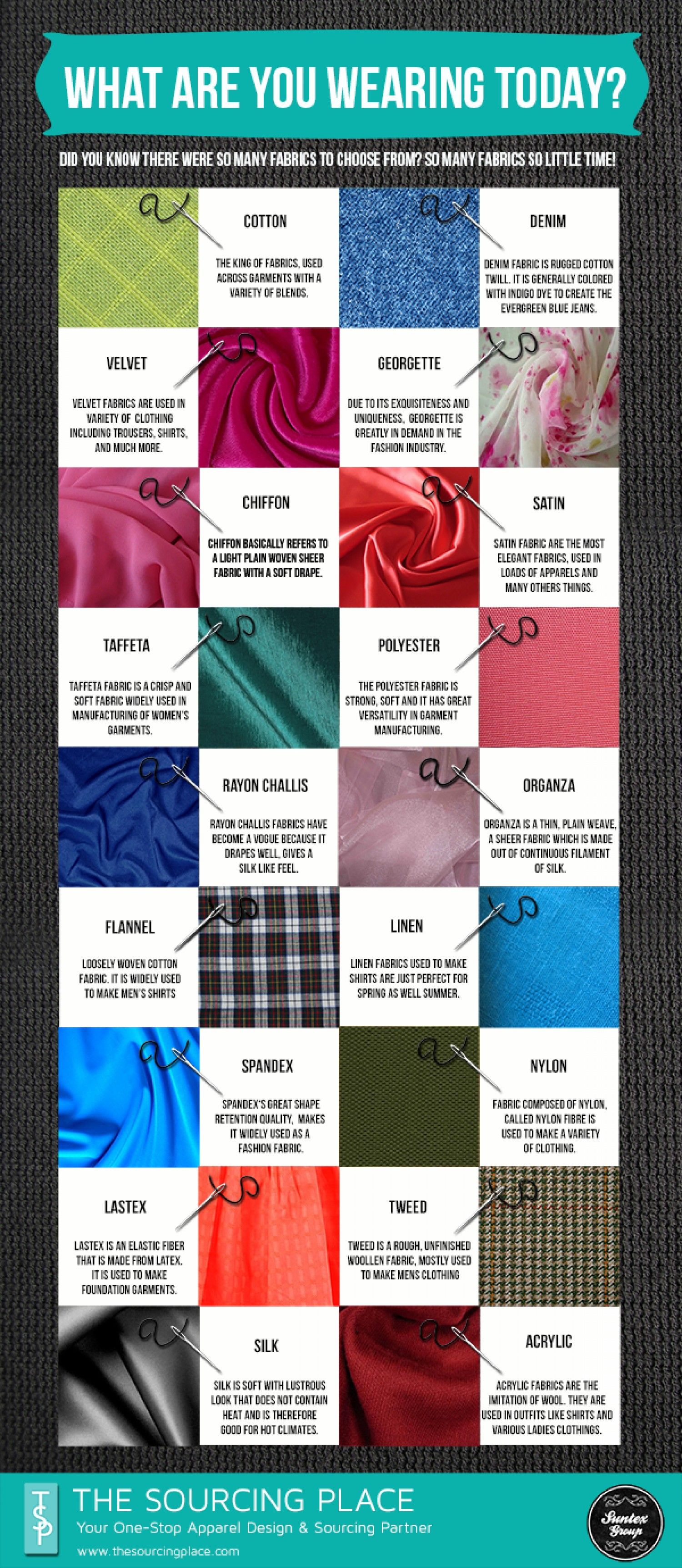 Cotton: Used for a range of clothing items Cheap                                 Expensive Denim: Hardwearing, rugged fabricCheap                                 Expensive  Velvet: Smooth material Cheap                                 Expensive Chiffon: Soft, thin material Cheap                                 Expensive 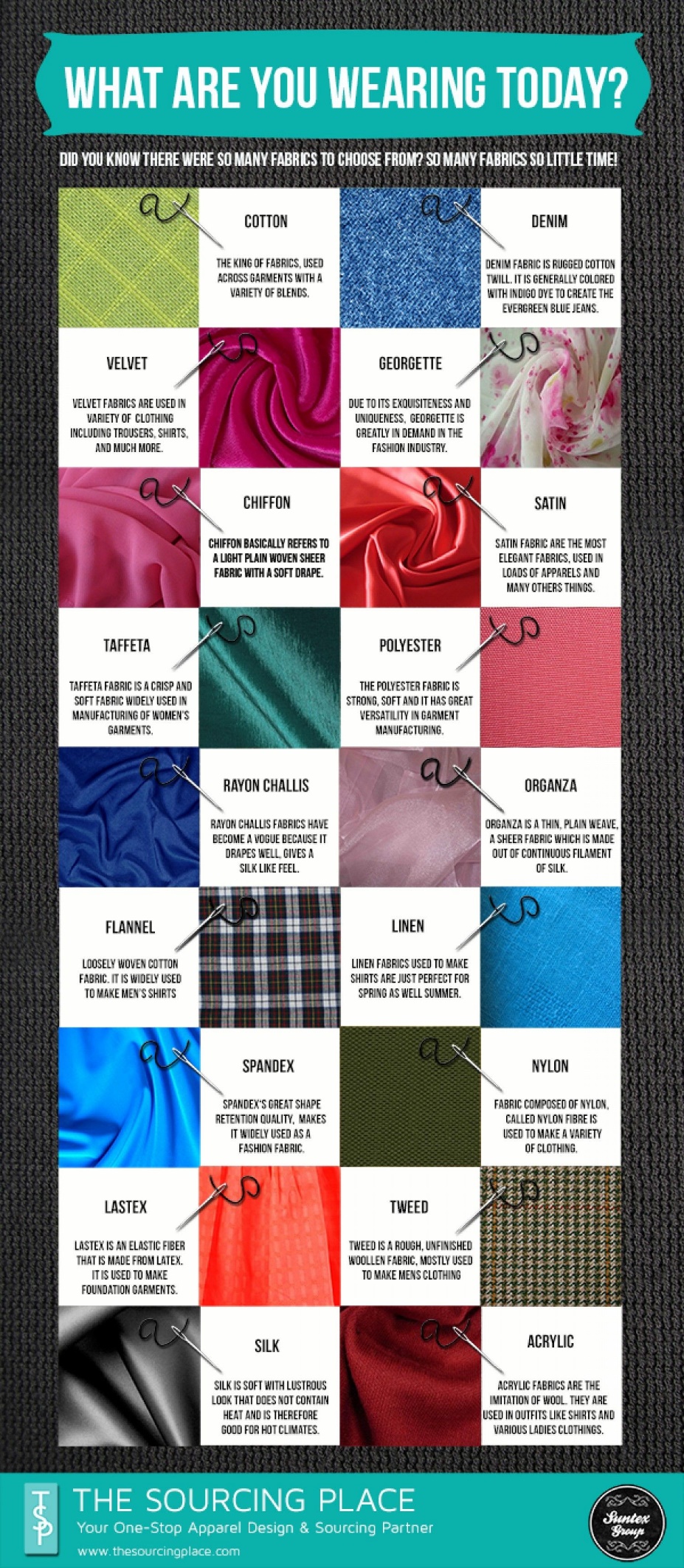 Satin: The most elegant fabricCheap                                 Expensive 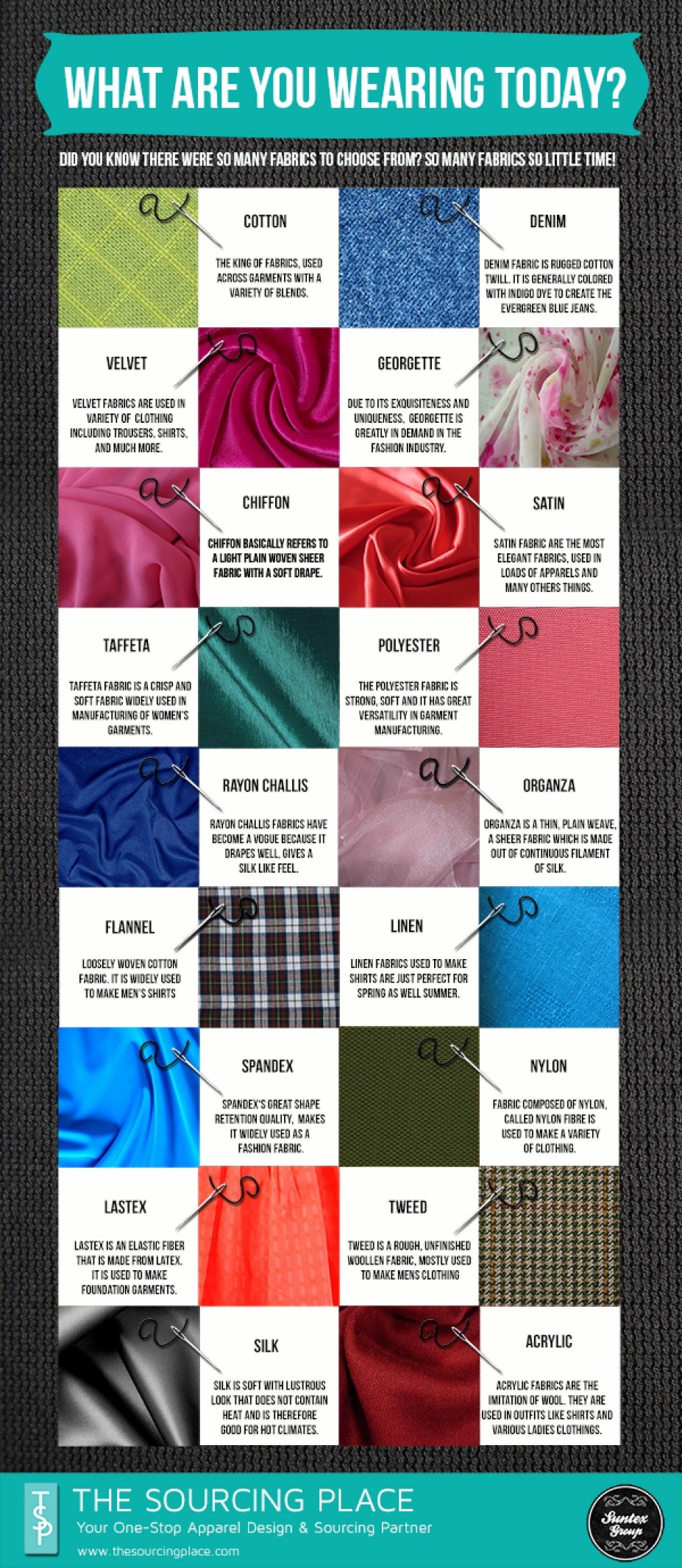 Linen: Light and comfortable fabric Cheap                                 Expensive Nylon: Used for a range of clothing items Cheap                                 Expensive Tweed: Rough and heavy fabric- traditionally used in men’s clothing Cheap                                 Expensive Silk: Soft and luxurious Cheap                                 Expensive FitThe fit of a costume refers to how the clothing fits the performer, It can reveal a character’s personality or the context of the play.List as many ‘fit’ types as you can Mrs Johnston and Mrs Lyons Look at the list below of ideas for costume, makeup and hairstyles. Given your understanding of the characters and their roles, label which ones are best for Mrs Johnstone and which for Mrs Lyons. Mickey, Edward and Linda aged 7 The costumes for Mickey, Edward and Linda at age 7 should reflect their backgrounds. Look at these notes about costumes for the children at this age and sketch the costume, which is being described, Use colour and detail to emphasise the main ideas. Mickey Baggy hand-me-down shorts, patched and held up with a beltAn over-sized striped jumper with holes in it Rumpled, loose socks and heavy black shoes with white laces Mud on kneesHair a little too long and sticking up Add 2 of your own design ideas 1.2. EdwardNeat grey shorts with a crease ironed into them Short-sleeved white shirt, well-pressed and very clean A grey sleeveless pullover with a thin orange stripe at the bottomGrey socks, neatly pulled up to mid-calfShort hair, smoothly parted to the side Add 2 of your own design ideas 1.2. LindaA short dress, which is ripped and stainedAnkle socks and T strap shoes Hair up in bunchesA smudge of dirt on her cheek Add 2 of your own design ideas 1.2. Mickey, Edward and Linda aged 14Task: Complete designs and annotations for Mickey. Edward and Linda aged 14. Refer to ideas about costume design from all worksheets. The points below will help you focus your ideas. Nothing is wrong, if you can justify why. Consider the followingThe characters are 14They are interested in being attractiveAt school, they might have to wear a uniformFor their leisure outfits, they might be influenced by celebrities at the time (1960-1970)They might be influenced by magazines and other fashion guides at the timeThey might have limited money to spend on clothing Use a separate piece of paper for your designs Lesson Pages Completed?Monday 20th April4-9Thursday 23rd April10-16Tuesday 28th April     17-27Thursday 30th AprilFriday 1st May 28-39Monday 4th MayThursday 7th MayTuesday 12th May Lesson Pages Completed?Thursday 14th MayFriday 15TH MayMonday 18th MayThursday 21st MayDescribing WordCharacterFlirtatiousProtectiveMiddle ClassMysteriousFearfulWorking ClassBully Professional ProtectiveCriminal Youthful Cheeky Posh Superstitious EerieGood naturedEducatedObsessedLovingLoyal Boisterous NaiveConfident Confusing Desperate AttractivePowerful Wealthy AwkwardStreetwise DepressedCunning Draw a picture of this character in costume Draw a picture of this character in costume Draw a picture of this character in costume Draw a picture of this character in costume Condition Suggestion about character Worn out, ripped, frayedNew, sharp, smartNeat, ironed out,  Wrinkled, creased, pulled Clean, fresh, Stained, dirty, grubby